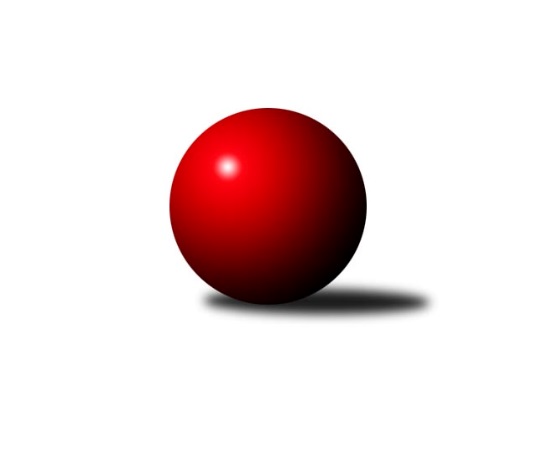 Č.semifinálovéhoRočník 2021/2022	6.4.2022Nejlepšího výkonu v tomto kole: 2490 dosáhlo družstvo: AC Sparta Praha CMistrovství Prahy 4 2021/2022Výsledky semifinálového. kolaSouhrnný přehled výsledků:TJ Sokol Rudná D	- AC Sparta Praha C	1:7	2263:2472	4.0:8.0	24.3.AC Sparta Praha C	- TJ Sokol Rudná D	6:2	2490:2404	8.0:4.0	30.3.TJ Astra Zahradní Město C	- TJ Sokol Rudná E	5:3	2342:2290	7.0:5.0	31.3.TJ Sokol Rudná E	- TJ Astra Zahradní Město C	3:5	2187:2220	5.0:7.0	6.4.TJ Sokol Rudná E	- AC Sparta Praha C	0:0	0:0	0.0:0.0	termín neurčenTJ Sokol Rudná D	- TJ Astra Zahradní Město C	0:0	0:0	0.0:0.0	termín neurčenAC Sparta Praha C	- TJ Sokol Rudná E	0:0	0:0	0.0:0.0	termín neurčenTJ Astra Zahradní Město C	- TJ Sokol Rudná D	0:0	0:0	0.0:0.0	termín neurčenSC Olympia Radotín B	- TJ Sokol Rudná E	6:2	2341:2305	5.0:7.0	21.3.AC Sparta Praha C	- TJ Astra Zahradní Město C	5:3	2444:2434	6.5:5.5	6.4.Tabulka družstev:	1.	AC Sparta Praha C	18	15	3	0	112.0 : 32.0 	152.5 : 63.5 	 2373	33	2.	TJ Astra Zahradní Město C	18	13	1	4	97.5 : 46.5 	138.5 : 77.5 	 2232	27	3.	TJ Sokol Rudná D	18	11	0	7	84.0 : 60.0 	113.5 : 102.5 	 2166	22	4.	TJ Sokol Rudná E	18	10	0	8	77.0 : 67.0 	111.0 : 105.0 	 2229	20	.	čtvrtfinále					 	 	 		5.	SC Olympia Radotín B	18	13	1	4	90.0 : 54.0 	130.5 : 85.5 	 2255	27	6.	SK Meteor Praha F	18	11	0	7	88.5 : 55.5 	133.5 : 82.5 	 2240	22	7.	KK Slavoj Praha E	18	7	1	10	60.0 : 84.0 	97.5 : 118.5 	 2101	15	8.	TJ Sokol Praha-Vršovice D	18	5	0	13	54.5 : 89.5 	87.5 : 128.5 	 2167	10	.	o udržení					 	 	 		9.	SC Olympia Radotín C	18	1	0	17	31.0 : 113.0 	64.5 : 151.5 	 2000	2	10.	SK Rapid Praha B	18	1	0	17	25.5 : 118.5 	51.0 : 165.0 	 1968	2Podrobné výsledky kola:	 TJ Sokol Rudná D	2263	1:7	2472	AC Sparta Praha C	Petr Fišer	 	 190 	 207 		397 	 1:1 	 418 	 	180 	 238		Martin Dubský	Miloslav Dvořák	 	 168 	 183 		351 	 0:2 	 437 	 	252 	 185		Jiří Lankaš	Luboš Machulka	 	 216 	 230 		446 	 2:0 	 401 	 	205 	 196		Tomáš Sysala	Jaroslav Mařánek	 	 183 	 185 		368 	 0:2 	 429 	 	196 	 233		Jan Červenka	Jana Fišerová	 	 172 	 188 		360 	 0:2 	 407 	 	207 	 200		Pavel Pavlíček	Helena Machulková *1	 	 183 	 158 		341 	 1:1 	 380 	 	174 	 206		Tomáš Sůvarozhodčí: střídání: *1 od 51. hodu Aleza GryzNejlepší výkon utkání: 446 - Luboš Machulka	 AC Sparta Praha C	2490	6:2	2404	TJ Sokol Rudná D	Jiří Lankaš	 	 186 	 195 		381 	 0:2 	 443 	 	222 	 221		Petr Fišer	Pavel Pavlíček	 	 231 	 202 		433 	 2:0 	 391 	 	193 	 198		Jana Fišerová	Martin Dubský	 	 201 	 229 		430 	 2:0 	 374 	 	182 	 192		Helena Machulková	Stanislav Řádek	 	 214 	 207 		421 	 2:0 	 376 	 	190 	 186		Miloslav Dvořák	Jan Červenka	 	 224 	 217 		441 	 2:0 	 377 	 	195 	 182		Jaroslav Mařánek	Tomáš Sůva	 	 206 	 178 		384 	 0:2 	 443 	 	214 	 229		Luboš Machulkarozhodčí: Vedoucí družstevNejlepšího výkonu v tomto utkání: 443 kuželek dosáhli: Petr Fišer, Luboš Machulka	 TJ Astra Zahradní Město C	2342	5:3	2290	TJ Sokol Rudná E	Milan Mrvík	 	 179 	 191 		370 	 1:1 	 392 	 	178 	 214		Milan Drhovský	Pavel Rákos	 	 191 	 216 		407 	 2:0 	 353 	 	185 	 168		Tomáš Novotný	Tomáš Doležal	 	 195 	 235 		430 	 1:1 	 393 	 	203 	 190		Jakub Adam	Daniel Volf	 	 170 	 209 		379 	 1:1 	 371 	 	205 	 166		Zdeněk Mora	Roman Mrvík	 	 176 	 175 		351 	 1:1 	 365 	 	172 	 193		Karel Novotný	Tomáš Turnský	 	 196 	 209 		405 	 1:1 	 416 	 	208 	 208		Jan Mařánekrozhodčí: Nejlepší výkon utkání: 430 - Tomáš Doležal	 TJ Sokol Rudná E	2187	3:5	2220	TJ Astra Zahradní Město C	Tomáš Novotný	 	 185 	 214 		399 	 1:1 	 369 	 	191 	 178		Daniel Volf	Zdeněk Mora	 	 187 	 191 		378 	 2:0 	 371 	 	186 	 185		Pavel Rákos	Milan Drhovský	 	 142 	 167 		309 	 0:2 	 358 	 	155 	 203		Tomáš Turnský	Karel Novotný	 	 165 	 198 		363 	 0:2 	 402 	 	200 	 202		Tomáš Doležal	Jakub Adam	 	 167 	 164 		331 	 0:2 	 362 	 	188 	 174		Milan Mrvík	Jan Mařánek	 	 214 	 193 		407 	 2:0 	 358 	 	182 	 176		Pavel Kratochvílrozhodčí:  Vedoucí družstevNejlepší výkon utkání: 407 - Jan Mařánek	 TJ Sokol Rudná E	0	0:0	0	AC Sparta Praha Crozhodčí: 	 TJ Sokol Rudná D	0	0:0	0	TJ Astra Zahradní Město Crozhodčí: 	 AC Sparta Praha C	0	0:0	0	TJ Sokol Rudná Erozhodčí: 	 TJ Astra Zahradní Město C	0	0:0	0	TJ Sokol Rudná Drozhodčí: 	 SC Olympia Radotín B	2341	6:2	2305	TJ Sokol Rudná E	Martin Šimek	 	 208 	 199 		407 	 1:1 	 367 	 	166 	 201		Tomáš Novotný	Pavel Šimek	 	 223 	 167 		390 	 1:1 	 360 	 	185 	 175		Milan Drhovský	Květa Dvořáková	 	 199 	 197 		396 	 1:1 	 390 	 	177 	 213		Zdeněk Mora	Miloš Dudek	 	 217 	 158 		375 	 1:1 	 358 	 	172 	 186		Karel Kohout	Eva Hucková	 	 184 	 177 		361 	 0:2 	 408 	 	191 	 217		Jan Mařánek	Radek Pauk	 	 195 	 217 		412 	 1:1 	 422 	 	214 	 208		Karel Novotnýrozhodčí:  Vedoucí družstevNejlepší výkon utkání: 422 - Karel Novotný	 AC Sparta Praha C	2444	5:3	2434	TJ Astra Zahradní Město C	Jan Červenka	 	 188 	 218 		406 	 2:0 	 368 	 	182 	 186		Pavel Kratochvíl	Pavel Pavlíček	 	 235 	 223 		458 	 2:0 	 422 	 	222 	 200		Pavel Rákos	Jiří Lankaš	 	 217 	 192 		409 	 1:1 	 396 	 	201 	 195		Milan Mrvík	Stanislav Řádek	 	 181 	 183 		364 	 0:2 	 410 	 	222 	 188		Tomáš Turnský	Martin Dubský	 	 200 	 217 		417 	 1:1 	 422 	 	213 	 209		Roman Mrvík	Tomáš Sysala	 	 203 	 187 		390 	 0.5:1.5 	 416 	 	203 	 213		Daniel Volfrozhodčí:  Vedoucí družstevNejlepší výkon utkání: 458 - Pavel PavlíčekPořadí jednotlivců:	jméno hráče	družstvo	celkem	plné	dorážka	chyby	poměr kuž.	Maximum	1.	Luboš Machulka 	TJ Sokol Rudná D	453.07	308.6	144.5	5.2	3/4	(480)	2.	Martin Dubský 	AC Sparta Praha C	419.35	288.6	130.8	6.9	4/5	(450)	3.	Pavel Pavlíček 	AC Sparta Praha C	419.05	289.7	129.4	7.9	4/5	(482)	4.	Tomáš Turnský 	TJ Astra Zahradní Město C	409.86	281.4	128.5	7.8	6/6	(446)	5.	Jan Mařánek 	TJ Sokol Rudná E	401.07	278.7	122.4	8.6	5/5	(488)	6.	Tomáš Sůva 	AC Sparta Praha C	397.33	279.9	117.4	10.6	5/5	(436)	7.	Petr Fišer 	TJ Sokol Rudná D	395.50	285.0	110.5	12.6	4/4	(436)	8.	Zuzana Edlmannová 	SK Meteor Praha F	394.27	278.6	115.7	10.1	4/4	(442)	9.	Radek Pauk 	SC Olympia Radotín B	392.27	271.2	121.1	9.9	4/4	(423)	10.	Martin Povolný 	SK Meteor Praha F	391.85	279.3	112.5	11.8	4/4	(430)	11.	Pavel Šimek 	SC Olympia Radotín B	390.96	282.8	108.2	12.2	4/4	(428)	12.	Květa Dvořáková 	SC Olympia Radotín B	388.19	279.8	108.4	12.0	4/4	(423)	13.	Martin Šimek 	SC Olympia Radotín B	387.80	269.7	118.1	8.4	4/4	(425)	14.	Kateřina Majerová 	KK Slavoj Praha E	386.40	276.3	110.1	11.7	5/5	(433)	15.	Petra Grulichová 	SK Meteor Praha F	385.83	277.9	107.9	11.5	4/4	(435)	16.	Jan Červenka 	AC Sparta Praha C	385.23	272.9	112.3	12.9	4/5	(443)	17.	Miroslava Martincová 	SK Meteor Praha F	385.13	274.8	110.4	11.7	4/4	(439)	18.	Tomáš Doležal 	TJ Astra Zahradní Město C	384.50	279.5	105.0	12.8	6/6	(429)	19.	Roman Mrvík 	TJ Astra Zahradní Město C	383.70	277.0	106.7	13.0	6/6	(466)	20.	Jiří Lankaš 	AC Sparta Praha C	383.54	285.6	98.0	11.7	5/5	(418)	21.	Petr Beneda 	KK Slavoj Praha E	382.75	279.6	103.1	12.1	4/5	(429)	22.	Bohumil Fojt 	SK Meteor Praha F	382.38	278.7	103.7	13.7	4/4	(438)	23.	Milan Mrvík 	TJ Astra Zahradní Město C	381.88	270.7	111.2	12.1	6/6	(425)	24.	Eva Hucková 	SC Olympia Radotín B	381.50	276.3	105.3	13.2	3/4	(404)	25.	Daniel Kulhánek 	KK Slavoj Praha E	380.08	271.4	108.7	13.8	5/5	(444)	26.	Jan Kalina 	SC Olympia Radotín C	379.88	273.7	106.2	11.9	5/5	(406)	27.	Karel Novotný 	TJ Sokol Rudná E	377.66	269.2	108.5	11.9	5/5	(419)	28.	Miloslav Fous 	TJ Sokol Praha-Vršovice D	377.50	277.5	100.0	13.3	6/6	(415)	29.	Květuše Pytlíková 	TJ Sokol Praha-Vršovice D	376.93	278.9	98.0	13.1	6/6	(400)	30.	Milan Drhovský 	TJ Sokol Rudná E	375.52	272.9	102.6	13.8	5/5	(421)	31.	Renata Göringerová 	TJ Sokol Praha-Vršovice D	374.00	275.4	98.6	14.1	6/6	(402)	32.	Jarmila Fremrová 	TJ Sokol Praha-Vršovice D	370.00	260.7	109.3	9.4	4/6	(390)	33.	Jana Fišerová 	TJ Sokol Rudná D	368.19	269.5	98.7	14.7	4/4	(404)	34.	Petr Švenda 	SK Rapid Praha B	368.07	267.1	101.0	12.1	4/4	(437)	35.	Stanislav Řádek 	AC Sparta Praha C	366.90	262.5	104.4	12.8	5/5	(419)	36.	Petr Majerníček 	TJ Astra Zahradní Město C	365.74	259.6	106.1	13.0	5/6	(386)	37.	Jitka Vykouková 	TJ Sokol Praha-Vršovice D	361.75	267.5	94.3	15.9	4/6	(394)	38.	Zdeněk Mašek 	TJ Sokol Rudná D	360.00	257.3	102.7	12.8	3/4	(368)	39.	Martin Smetana 	SK Meteor Praha F	359.63	256.4	103.3	12.4	4/4	(389)	40.	Marek Švenda 	SK Rapid Praha B	358.63	258.3	100.3	16.2	4/4	(382)	41.	Vladimír Dvořák 	SC Olympia Radotín B	355.06	267.6	87.4	14.4	4/4	(370)	42.	Jaroslav Mařánek 	TJ Sokol Rudná D	354.96	255.0	100.0	16.0	4/4	(393)	43.	Miloslav Dvořák 	TJ Sokol Rudná D	354.80	257.4	97.4	13.7	3/4	(373)	44.	Jan Seidl 	TJ Astra Zahradní Město C	354.40	258.9	95.5	16.7	5/6	(418)	45.	Tomáš Novotný 	TJ Sokol Rudná E	353.00	249.7	103.3	16.2	5/5	(376)	46.	Helena Machulková 	TJ Sokol Rudná D	351.48	252.1	99.4	14.7	4/4	(377)	47.	Tomáš Sysala 	AC Sparta Praha C	350.03	258.9	91.1	16.1	4/5	(409)	48.	Miloš Dudek 	SC Olympia Radotín B	348.22	256.7	91.5	16.5	3/4	(406)	49.	Milan Lukeš 	TJ Sokol Praha-Vršovice D	345.04	252.7	92.3	15.8	4/6	(389)	50.	Mikoláš Dvořák 	SK Meteor Praha F	342.28	259.5	82.8	18.1	3/4	(369)	51.	Jaroslav Svozil 	SK Rapid Praha B	341.38	246.8	94.5	16.8	4/4	(382)	52.	Roman Hašek 	SK Rapid Praha B	340.02	254.4	85.6	17.8	3/4	(373)	53.	Ludmila Zlatníková 	SC Olympia Radotín C	338.44	250.3	88.2	18.6	4/5	(394)	54.	Petr Zlatník 	SC Olympia Radotín C	335.60	243.5	92.1	16.8	5/5	(381)	55.	Jiří Potměšil 	SK Rapid Praha B	330.55	244.5	86.1	19.6	4/4	(370)	56.	David Dungel 	KK Slavoj Praha E	329.45	249.6	79.8	19.7	5/5	(393)	57.	Václav Vejvoda 	TJ Sokol Rudná D	323.88	231.3	92.6	15.4	4/4	(357)	58.	Barbora Králová 	KK Slavoj Praha E	320.68	231.8	88.9	20.3	5/5	(428)	59.	Helena Hanzalová 	TJ Sokol Praha-Vršovice D	318.31	244.2	74.1	20.0	4/6	(375)	60.	Jakub Adam 	TJ Sokol Rudná E	315.05	242.9	72.2	23.7	5/5	(348)	61.	Petr Žáček 	SC Olympia Radotín C	309.25	231.3	78.0	23.6	5/5	(360)	62.	Karel Svoboda 	SC Olympia Radotín C	302.00	226.6	75.4	26.2	5/5	(330)	63.	Martin Hřebejk 	KK Slavoj Praha E	300.51	226.5	74.0	21.2	5/5	(333)	64.	Leoš Labuta 	SC Olympia Radotín C	298.00	231.1	66.9	24.5	4/5	(369)	65.	Antonín Krampera 	SK Rapid Praha B	290.70	215.6	75.1	22.9	4/4	(343)		Michal Majer 	TJ Sokol Rudná E	451.00	300.0	151.0	6.0	1/5	(451)		Vlastimil Bachor 	TJ Sokol Rudná E	437.50	288.0	149.5	5.0	2/5	(442)		Aleš Král 	KK Slavoj Praha E	427.38	300.8	126.6	10.3	2/5	(459)		Karel Kohout 	TJ Sokol Rudná E	408.00	263.0	145.0	10.0	1/5	(408)		Vojtěch Zlatník 	SC Olympia Radotín C	403.06	293.0	110.1	10.8	2/5	(431)		Radek Mora 	TJ Sokol Rudná E	381.00	261.0	120.0	12.0	1/5	(381)		Daniel Volf 	TJ Astra Zahradní Město C	378.33	272.3	106.0	11.0	1/6	(415)		Petr Zelenka 	TJ Sokol Rudná E	376.67	275.8	100.8	15.5	2/5	(413)		Jiří Hendrych 	KK Slavoj Praha E	371.50	262.0	109.5	12.0	1/5	(373)		Jana Fojtová 	SK Meteor Praha F	370.83	269.5	101.3	12.9	2/4	(420)		Pavel Kratochvíl 	TJ Astra Zahradní Město C	369.33	268.1	101.2	15.6	3/6	(387)		Pavel Eder 	SK Rapid Praha B	364.90	265.3	99.6	18.7	2/4	(421)		Zdeněk Mora 	TJ Sokol Rudná E	363.87	275.3	88.6	13.9	3/5	(402)		Filip Makovský 	TJ Sokol Rudná E	357.67	270.5	87.2	16.3	2/5	(381)		Dominik Kocman 	TJ Sokol Rudná D	353.00	260.0	93.0	12.0	1/4	(353)		Kristina Řádková 	AC Sparta Praha C	344.00	252.5	91.5	15.0	1/5	(353)		Jindřich Zajíček 	TJ Sokol Praha-Vršovice D	332.00	247.3	84.8	19.5	2/6	(362)		Kateřina Borysová 	TJ Sokol Rudná D	329.00	224.0	105.0	23.0	1/4	(329)		Martin Berezněv 	TJ Sokol Rudná E	326.50	249.0	77.5	25.5	1/5	(353)		Zdeněk Poutník 	TJ Sokol Praha-Vršovice D	320.50	248.3	72.3	23.8	2/6	(358)		Aleš Nedbálek 	SC Olympia Radotín C	307.17	224.0	83.2	24.2	3/5	(342)		Jan Adamec 	SK Rapid Praha B	215.75	168.0	47.8	11.5	2/4	(259)Sportovně technické informace:Starty náhradníků:registrační číslo	jméno a příjmení 	datum startu 	družstvo	číslo startu
Hráči dopsaní na soupisku:registrační číslo	jméno a příjmení 	datum startu 	družstvo	Program dalšího kola:Nejlepší šestka kola - absolutněNejlepší šestka kola - absolutněNejlepší šestka kola - absolutněNejlepší šestka kola - absolutněNejlepší šestka kola - dle průměru kuželenNejlepší šestka kola - dle průměru kuželenNejlepší šestka kola - dle průměru kuželenNejlepší šestka kola - dle průměru kuželenNejlepší šestka kola - dle průměru kuželenPočetJménoNázev týmuVýkonPočetJménoNázev týmuPrůměr (%)Výkon10xLuboš MachulkaRudná D44611xLuboš MachulkaRudná D121.374463xPetr FišerRudná D4431xJiří LankašSparta C118.9243711xLuboš MachulkaRudná D44312xLuboš MachulkaRudná D116.924433xJan ČervenkaSparta C4414xPetr FišerRudná D116.924432xJiří LankašSparta C4373xJan ČervenkaSparta C116.754298xPavel PavlíčekSparta C4334xJan ČervenkaSparta C116.4441